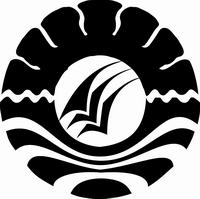 SKRIPSIPENGGUNAAN RODA HURUF DALAM  MENINGKATKAN KEMAMPUAN MEMBACA PERMULAAN PADA MURID TUNAGRAHITA RINGAN KELAS DASAR II DI SLB C YPPLB 2 MAKASSARHASBI104504018JURUSAN PENDIDIKAN LUAR BIASAFAKULTAS ILMU PENDIDIKANUNIVERSITAS NEGERI MAKASSAR2015